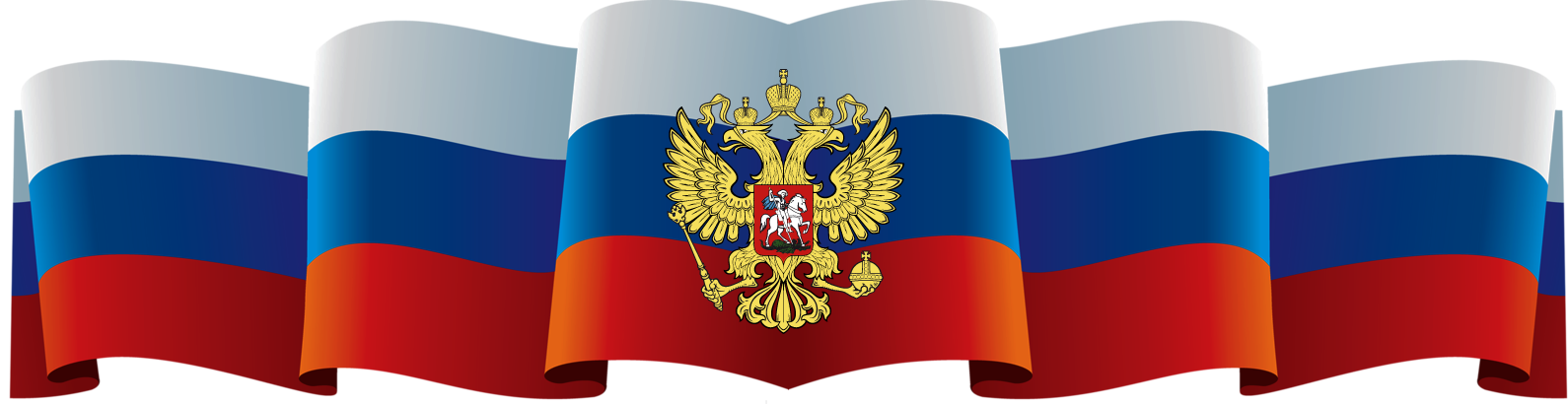     РОССИЯ БЕЗ КОРРУПЦИИУВАЖАЕМЫЕ РОДИТЕЛИ И СОТРУДНИКИ ОБРАЗОВАТЕЛЬНОГО УЧРЕЖДЕНИЯПри склонении Вас к даче либо получению взятки или проявлению злоупотребления служебными полномочиями, просьба незамедлительно сообщить о данных фактах по телефонам горячей линии:МБОУ СОШ № 23 ст. КАЛУЖСКАЯ8 (86166) 4-24-06прокуратура северского района8 (86166) 2-67-54ГУ МВД России по Краснодарскому краю8 (861) 224-58-48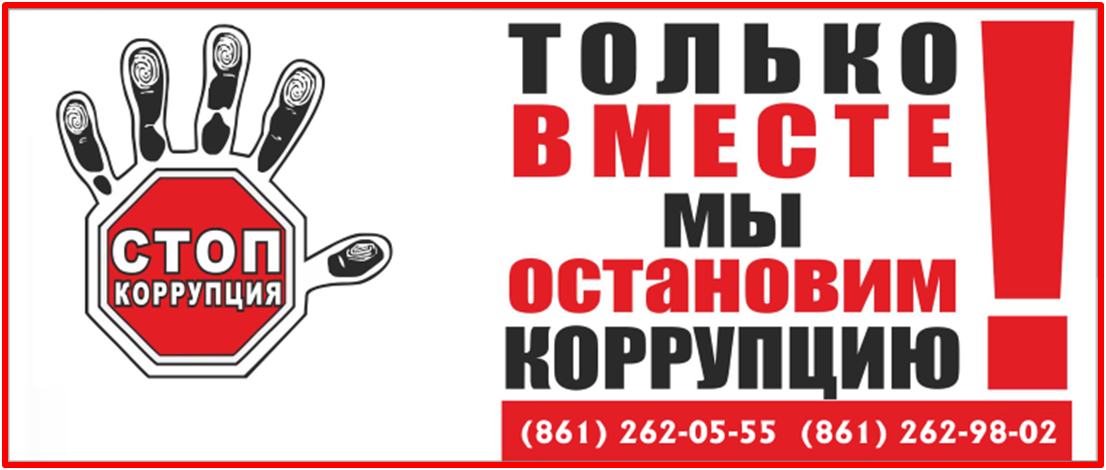          ВАШ ЗВОНОК НЕ ОСТАНЕТСЯ БЕЗ ВНИМАНИЯ